優久大學聯盟108學年度第1學期校務研究委員會出席調查表時　　間：民國108年12月2日(一)中午12時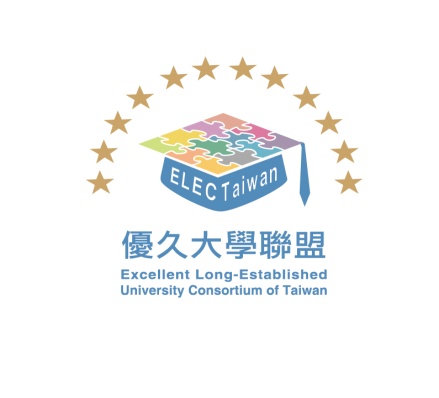 地　　點：大同大學尚志教育研究館106會議室(台北市中山區中山北路三段40號)出席人員：學校單位姓名職稱飲食□葷□素□葷□素□葷□素□葷□素□葷□素